Handlingsplan Huntington-web 2023 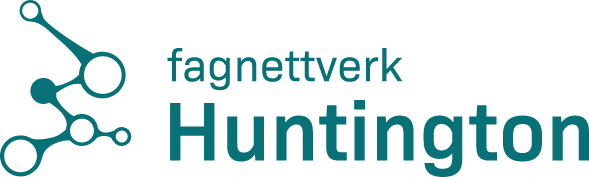 Hovedmål: Sørge for at det er oppdatert informasjon tilgjengelig på nettsiden; samle og spre kunnskap til helsepersonell.	MålTiltak/aktivitet:(*) Kostnad:(innen tildelt ramme)Ansvar:UNIVERSELL UTFORMING nytt lovverk om universell utforming 2023Personværnerklæring/tilgjengelighetserklæring 2023 Ramsalt, Fagnettverket må godkjenne.UTVIKLING AV NETTSIDEHolde nettsiden levende og oppdatertKontinuerlig/fortløpende endring og oppdatering  av forsiden Fortsette arbeidet med  e-læringKontinuelig oppdatering av ressurspersonerFerdigstille tilgangsbeskrivelse koordinatorer/web koordinator50.000.Web-koordinator i samarbeid med Ramsalt INFORMASJONS-OG KUNNSKAPSSPREDINGOppdatere og videreutvikle nettsiden med ny kunnskap og informasjon om HS-(Oppdatere og videreutvikle nettsiden med ny kunnskap og informasjon om HS forts.)Aktivt søke opp nye artikler/kunnskapbasert praksisinnen for relevante temaerOppforordre ressurspersoner til å skrive fortellinger/opplevelser/erfaringer  om ulike aspekter til pasienter med HS Web-koordinator , med samarbeid med andre koordinatorer, velger innhold for nettstedet som kan inneholde bilder, videoer, artikler, podcast og andre skriftlige og visuelle publikasjonerFå synliggjort epost adresse til web koordinator tilhørende fagnettverket, på nettsidenNyhetsbrev; mal og oppstart (mailchimp)Evt frikjøp av ressursepersoner for å skrive20.000 Huntington koordinatorer Web koord. I samarb. Med RamsaltUtveksling av erfaringer, nordiskSamarbeid med RHS(Riksförbundet Huntingtons sjukdom) for videreutvikling av nettsiden og e-læringRed.gruppa E-LÆRINGE-læringskurs som går i dybden på tema2-3 nye e-læringskurs i 2023 Utarbeide evalueringsskjema for de kursene som er lagt utQuiz/læringsarena etter tema på e-læring150.000Web koordinator i samarbeid med prosjektansvarligNichola